December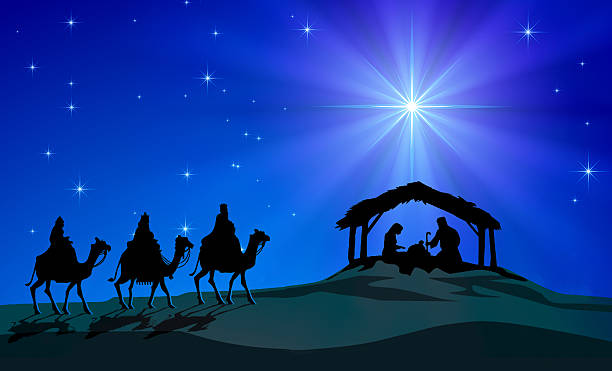 Wee Care Preschool and Child Care Lunch201812345678 Frank & Beans and RollFruit and Green BeansLasagna and RollCarrots and FruitChicken Nuggets Corn and FriesFruitChili & CornbreadSalad & FruitMacaroni and CheesePeas and Fruit9101112131415Fish Sticks Salad and FriesFruitChicken Tortilla SoupChips and FruitBeef Ravioli Salad and RollFruitMini Tacos and GuacFruit  and SaladBeef ChimichangaRefried Beans and SaladFruit16171819202122Orange Chicken with RiceBroccoli and Fruit Chicken Noodle SoupRoll and CarrotsFruitCorn DogsTater Tots and Mixed Veggies and FruitPizza Party DaySalad and FruitWVCA ClosedSee Wee Care Registration Form 23242526272829CLOSED CLOSEDWVCA CLOSEDSee Wee Care Registration FormWVCA CLOSEDSee Wee Care Registration FormWVCA CLOSEDSee Wee Care Registration Form3031CLOSED